Открытый урок по технологии «Танграм»учитель технологии Лежнева Татьяна ГеннадьевнаЦели: обобщить знания об изученных геометрических фигурах; познакомить с геометрической головоломкой – танграмом; развивать логическое и образное мышление; формировать навык складывать фигуры из многоугольников, закрепить работу с картоном, линейкой, ножницамиЗадачи:Образовательные:развивать навыки моделирования объектов из плоскостных фигур;обобщить знания об изученных геометрических фигурах;совершенствовать навык складывания фигуры из многоугольников с помощью геометрической головоломки - Танграм.учить детей измерять, вырезать, выкладывать контурную картинкузакрепление умений выделять, отображать, перемещать фрагменты рисунка, развитие комбинаторных способностей (необходимость перебирания и оценивания большого количества вариантов действий).развивать у детей речь, внимание, воображение, логическое и образное мышление;Развивающие: развитие абстрактного и пространственного мышленияразвитие оперативного мышления у учащихся, наглядного воображения;развитие поисковой, творческой, познавательной деятельности;развитие познавательного интереса к предметуВоспитательные: формирование интереса к предмету; воспитание взаимной ответственности за результаты учебного труда, аккуратности и правильности в оформлении заданий;формирование эстетического наслаждения от выполненной работы;воспитаниие наблюдательности, усидчивостиформирование навыков само- и взаимоконтроля.Формирование УУД.Личностные результаты: самооценка своей работы, смыслообразование (какое значение, смысл имеет учение).Регулятивные: определять цель деятельности на уроке с помощью учителя и самостоятельно; учиться планировать учебную деятельность на уроке, умение действовать по образцу, алгоритму;Познавательные: ориентироваться в системе знаний; добывать новые знания: извлекать информацию, представленную в разных формах (текст, схема, иллюстрация); перерабатывать полученную информацию: наблюдать и делать самостоятельные выводы;Коммуникативные: донести свою позицию до других; оформлять свою мысль в устной речи; слушать и понимать речь других, вступать в беседу;На занятии были использованы следующие методы:методы стимулирования и мотивации учения (формирование интереса на первом этапе);методы организации и осуществления учебных действий:сочетание словесных и наглядно-демонстративных методов (в течение всего занятия),практический метод (на этапе самостоятельной деятельности),проблемно-поисковый метод (на этапе актуализации знаний, на этапе построения плана выхода из затруднения и открытия детьми новых знаний),Психологический настрой:Солнце яркое проснулось,В гости к нам пришло с утра.Всем ребятам улыбнулось,Начинать урок пора.- Давайте улыбнёмся друг другу. Пусть сегодняшний день принесёт нам всем радость общения. На уроках мы узнаём новое и этот урок не будет исключением. Самое главное помнить - чему бы мы не научились, мы учимся для себя.Приветствуют учителя.Орг. момент.-Добро пожаловать всем на наш необычный урок. Я очень рада видеть вас. Я верю, что сегодня у нас всё получится. И занятие будет интересным и успешным.- (Показ фигуры)- Какую геометрическую фигуру я показываю? (квадрат)- Представьте, что вы квадрат.- Что вы можете рассказать о себе? (метод «вживания». Я - четырёхугольник. У меня четыре стороны, четыре вершины, четыре угла. У меня есть братья - квадрат, прямоугольник, параллелограмм).- Что необычного в этом квадрате? (разделён на фигуры) РАЗДЕЛИТЬ- Перечислите фигуры. Показ. (Треугольники, квадрат, четырёхугольник)- Как одним словом назвать все эти фигуры? (многоугольники)Ребята, это танграм - самая древняя геометрическая головоломка. Изобретена она была в Китае более 4000 лет назад. С помощью фигур танграма можно создать 7000 различных силуэтных фигур.Так сколько геометрических фигур в Танграме? (7) (треугольники: 2 больших, 2 маленьких, 1 средний; квадрат и параллелограмм - карточка для словарной работы) Дети отвечают и показывают.Существует интересная легенда о создании танграма.Посмотрите видеоролик.А вам нравится учиться, играя?Давайте сделаем такую же головоломку. Подготовка рабочего места.Вам понадобится: картон, линейка, карандаш, ножницы.Все лишнее уберите со стола.Составим план. Что вы должны сделать? (вырезать фигурки, но сначала начертить схему или чертеж).1. Взять картон, карандаш и линейку.2. Выполнить чертеж по образцу. 3. Проверить правильность выполнения чертежа.3. Вырезать детали.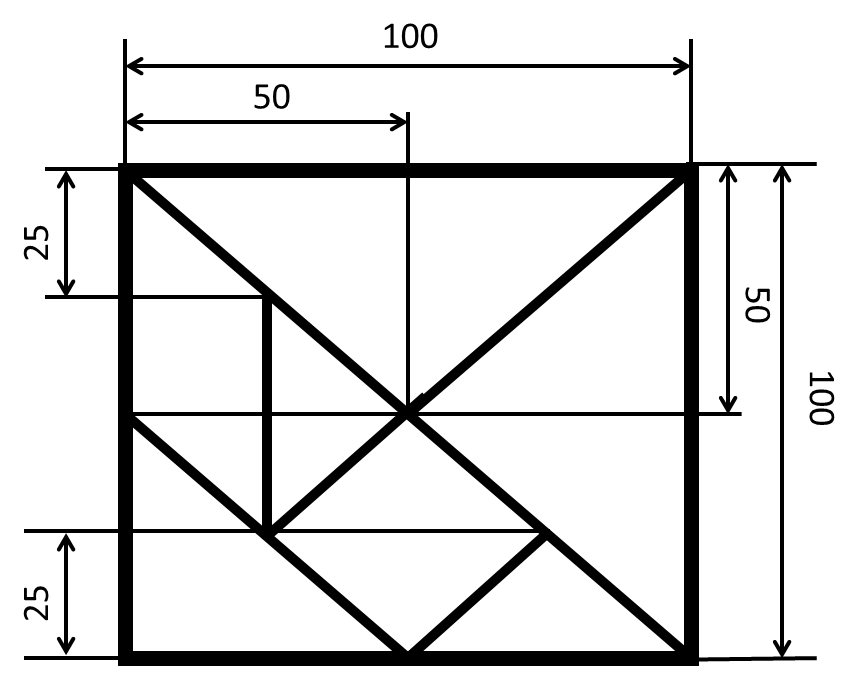 Возьмите лист картона.Вы должны помнить об экономном использовании материалов, поэтому начертите схему в левом верхнем углу листа.Аккуратно выполните чертеж по образцу.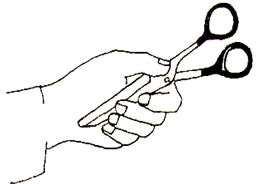 А теперь нужно аккуратно вырезать детали.Вырезайте аккуратно, по линиям чертежа.Помните о правилах работы с ножницами..Правила работы с ножницами: (Устно)Если неправильно ими пользоваться, можно пораниться;ножницами НЕЛЬЗЯ: играть, махать, бросать, подносить к лицу, брать без разрешения, ходить с ними, а тем более бегать;НЕЛЬЗЯ  оставлять ножницы раскрытыми;НЕ подходить  к товарищу во  время работы;с ножницами нужно работать, сидя за столом;класть  ножницы кольцами к себе;следить за движением лезвий во время резания;передавать ножницы только закрытыми: кольцами вперед, взяв за сомкнутые лезвия.Сложите из элементов танграма прямоугольник, треугольник, трапецию.Соберите предложенные фигурки.Можно предложить детям собрать самостоятельно любую фигурку.Работа в парах. Соберите из деталей любую фигурку. Положите ее на чистый лист бумаги, обведите карандашом или маркером. Рисунком с контуром фигурки поменяйтесь с соседом. Задача: собрать фигурку по контуру. 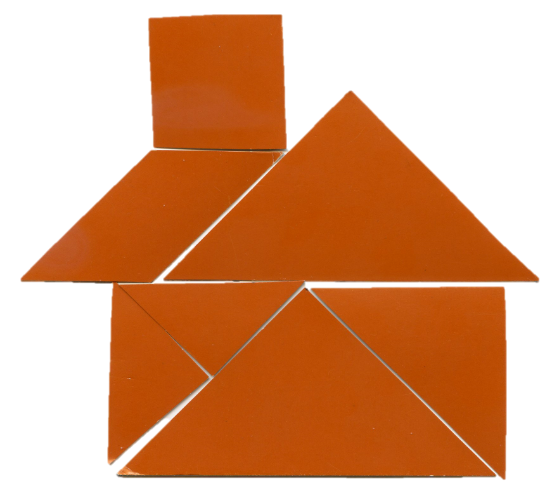 Рефлексия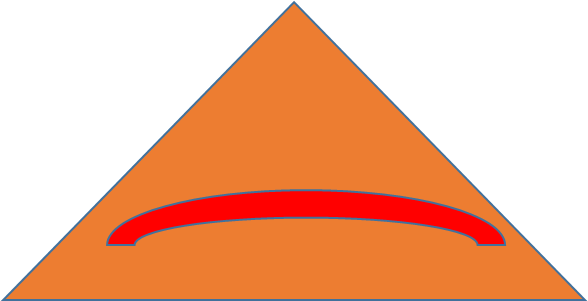 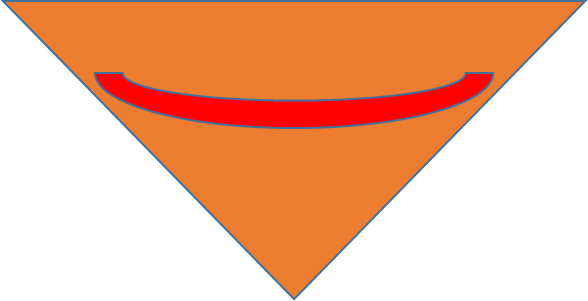 Вам понравилось учиться, играя?Чему вы сегодня научились?Кто собрал больше всех фигурок?А кто придумал самую красивую?А чья фигурка самая сложная?А теперь приведите рабочее место в порядок (аккуратно сложите на место все используемые материалы и инструменты).Оцени свою работу на уроке (выбери соответствующую фигурку).Самоанализ интегрированного урока  «Танграм»Тема: Танграм. Логически – поисковые задания.Форма проведения: фронтальная, парная, индивидуальная.Цель занятия: формирование творческого, математического мышления.На занятии были применены следующие формы организации познавательной деятельности учащихся: индивидуальная, фронтальная работа (беседа, игровая), опережающее задание, которые в ходе занятия сменяли друг друга. При планировании учтены особенности знаний ребят.На занятии старалась формировать у учащихся следующие универсальные учебные действия:Формирование УУД.Личностные результаты: самооценка своей работы, смыслообразование (какое значение, смысл имеет учение).Регулятивные: определять цель деятельности на уроке с помощью учителя и самостоятельно; учиться планировать учебную деятельность на уроке, умение действовать по образцу, алгоритму;Познавательные: ориентироваться в системе знаний; добывать новые знания: извлекать информацию, представленную в разных формах (текст, схема, иллюстрация); перерабатывать полученную информацию: наблюдать и делать самостоятельные выводы;Коммуникативные: донести свою позицию до других; оформлять свою мысль в устной речи; слушать и понимать речь других, вступать в беседу;На занятии были использованы следующие методы:методы стимулирования и мотивации учения (формирование интереса на первом этапе);методы организации и осуществления учебных действий:сочетание словесных и наглядно-демонстративных методов (в течение всего занятия),практический метод (на этапе самостоятельной деятельности),проблемно-поисковый метод (на этапе актуализации знаний, на этапе построения плана выхода из затруднения и открытия детьми новых знаний),На занятии использовала информационные компьютерные средства для активизации познавательной деятельности и повышения качества образования учащихся.Занятие начинается с самоопределения учебной деятельности.Следующий этап занятия (актуализация знаний) позволил быстро включить учащихся в ход работы. Задача этого этапа: актуализация имеющихся знаний для построения новых знаний, этап начат с создания проблемной ситуации. Учащиеся, разгадав ребус, сами определили тему занятия.Следующий этап - Практическая деятельность. Далее была проведена динамическая пауза, после которой ребята приступили к самостоятельной работе.На этапе самостоятельной работы особое место занимает формирование и развитие у учащихся навыков самостоятельности и творческого подхода к работе.Уровень самостоятельного мышления школьников, их познавательную активность, уровень усвоения и первичного закрепления нового материала я оцениваю, как «хороший».Между всеми этапами занятия четко прослеживается логическая связь и завершенность каждого этапа. В ходе занятия цель была достигнута. Структура занятия соответствовала логике проведения заявленного типа урока, соответствовала психологическим и физиологическим особенностям учащихся данного возраста, была рациональна для решения поставленных задач.Учащиеся на занятии были активны, внимательны, работоспособны. Я считаю, что выбранная форма организации учебной деятельности школьников была достаточно эффективной. Рефлексия занятия показала яркое эмоциональное восприятие нового материала.На занятиях я активно использую ИК средства обучения, поскольку они имеют ряд преимуществ:мотивируют познавательную деятельность учащихся;развивают их творческие способности;делают процесс обучения продуктивным посредством наглядности;Я считаю, что занятие составлено в соответствии с поставленными целями и задачами. Занятие своей цели достигло.